Городской округ город Дивногорск Красноярского края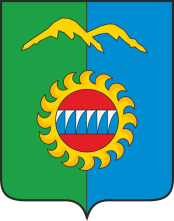 Дивногорский городской Совет депутатовР Е Ш Е Н И Е___.___.2022                      г. Дивногорск                                     № __-____- НПАОб утверждении прогнозного плана приватизации муниципального имущества на 2023 год В соответствии с Федеральными законами от 21.12.2001 № 178-ФЗ                    «О приватизации государственного и муниципального имущества»,                          от 06.10.2003 № 131-ФЗ «Об общих принципах организации местного самоуправления в Российской Федерации», на основании Положения                        о порядке управления и распоряжения муниципальным имуществом муниципального образования город Дивногорск, утвержденного Решением Дивногорского городского Совета депутатов от 24.03.2011 № 12-76-ГС, п. 2.4 Положения о порядке и условиях приватизации муниципального имущества муниципального образования город Дивногорск, утвержденного Решением Дивногорского городского Совета депутатов от 24.11.2011 № 18-128-ГС, руководствуясь статьями 26, 55 - 57 Устава города Дивногорска,  Дивногорский городской Совет депутатов РЕШИЛ:1. Утвердить Прогнозный план приватизации муниципального имущества на 2023 год, согласно приложению к настоящему решению.2. Настоящее решение вступает в силу в день, следующий за днем его опубликования в газете «Огни Енисея» и подлежит размещению в информационно-телекоммуникационной сети Интернет на официальном сайте администрации города Дивногорска.3. Контроль за исполнением настоящего Решения возложить                               на постоянную комиссию по экономической политике, бюджету, налогам                 и собственности (Заянчуковский А.В.).Председатель городского Совета депутатов                      Глава города                                           Ю.И. Мурашов 				          С.И. ЕгоровПРОГНОЗНЫЙ ПЛАНПРИВАТИЗАЦИИ МУНИЦИПАЛЬНОГО ИМУЩЕСТВА НА 2023 ГОДПояснительная записка к проекту решения «Об утверждении прогнозногоплана приватизации муниципального имущества на 2023 год»	Согласно п.2.4 Положения о порядке и условиях приватизации муниципального имущества муниципального образования город Дивногорск, утвержденного решением Дивногорского городского Совета депутатов Красноярского края от 24.11.2011 № 18-128-ГС (далее Положения), полномочия по утверждению прогнозного плана приватизации муниципального имущества, реализует Дивногорский городской Совет депутатов.	На основании изложенного, прошу принять решение                                      «Об утверждении прогнозного плана приватизации муниципального имущества на 2023 год».	Целесообразность принятия указанного решения обусловлена достижением целей управления и распоряжения муниципальным имуществом.Руководитель КОГДУМиЗО    	    Е.В. БахмацкаяПриложение  к решению Дивногорского городского Совета депутатовот __.__. 2022 №__________ - НПА№ п/пНаименование объектаАдресХарактеристикаОбщая площадь, кв. мСпособ приватизацииПериод приватизации12345671.Нежилое здание с земельным участкомКрасноярский край, г. Дивногорск, ул. Школьная, д. 30нежилое, 2-этажное, кадастровый номер 24:46:0102003:52.земельный участок, кадастровый номер 24:46:0102003:2.559,71081,0продажа муниципального имущества на аукционе2023 год2.Нежилое здание с земельным участкомРоссийская Федерация, Красноярский край, г. Дивногорск, ул. Бочкина, д. 45/3нежилое, 1-этажное, кадастровый номер 24:46:0105004:147.земельный участок, кадастровый номер 24:46:0105004:146.159,1727,0продажа муниципального имущества на аукционе2023год3.Нежилое помещениеРоссия, Красноярский край, г. Дивногорск, ул. Заводская, 1к, помещение 1назначение: нежилое, материал стен – кирпичные, этажность – 3, кадастровый номер 24:46:0202004:88512,5 продажа муниципального имущества на аукционе2023 год